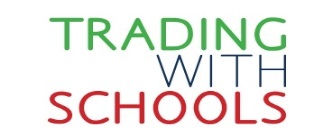 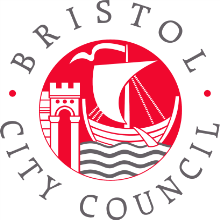 This advice is part of a Statutory Assessment of Special Educational Needs. It follows statutory guidance provided in the Special Educational Needs and Disability Code of Practice: 0-25 years (June 2014)Section 1Section 2Section 3Section 4:  ASSESSMENT AND ADVICESection 5*Please relate these long-term outcomes to the National PFA Outcomes detailed in the SEN Code of Practice:EmploymentIndependent livingCommunity inclusionHealthPlease see Chapter 8 of the SEN Code for more details https://www.gov.uk/government/uploads/system/uploads/attachment_data/file/398815/SEND_Code_of_Practice_January_2015.pdf **Please make provision as specific as possible.  For example, give an indication of frequencies, durations and ideal staffing ratios etc.  Also, if possible, when referring to types of interventions, please indicate examples of specific programmes and equipment etc. that might be appropriate.NameDate of BirthPost-16s settingIf appropriate, name of Parent/Carer who has parental responsibilityEducational PsychologistEducational PsychologistEducational PsychologistEducational PsychologistDate of CompletionDate of CompletionSources of InformationDate                     SourceSources of InformationDate                     SourceSources of InformationDate                     SourceYoung person’s views, interests and aspirationsIf consent has been given by the young person, please include parent’s/carer’s views and aspirations for young person here (if the young person is in care, please include social worker’s views)relevant to educational and psychology involvementCommunication and interactionStrengthsSpecial educational needsLong-term outcomes (end-of-educational-course outcomes)*Suggested short-term outcomes (12 months)Recommended strategies and provisions**Cognition and learningStrengthsSpecial educational needsLong-term outcomes (end-of-educational-course outcomes)*Suggested short-term outcomes (12 months)Recommended strategies and provisions**Social, emotional and mental healthStrengthsSpecial educational needsLong-term outcomes (end-of-educational-course outcomes)*Suggested short-term outcomes (12 months)Recommended strategies and provisions**Sensory and/or physical needsStrengthsSpecial educational needsLong-term outcomes (end-of-educational-course outcomes)*Suggested short-term outcomes (12 months)Recommended strategies and provisions**Educational Psychologist’s Summary of Assessment